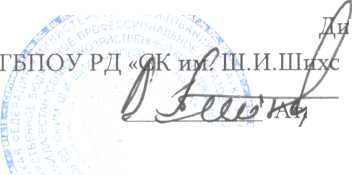 Положениепорядке реализации образовательных программ в сетевой форме с
общеобразовательными организациями в ГБПОУ РД «СК им.Ш. И. Шихсаидова»г. Буйнакск